PLIEGO DE CONDICIONES PARTICULARES PARA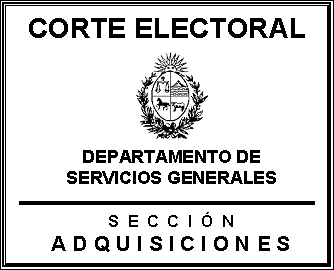 LA SUSTITUTCIÓN DEL PISO DE REGISTRO DACTILOSCÓPICOINCISO: 18Unidad Ejecutora: 01Licitación Abreviada  Nº1565/18	APERTURA: La Apertura de las ofertas se realizará el día  22 de FEBRERO  de 2019 a  la  hora 14, en el local del  Departamento de Servicios Generales, Sección Adquisiciones sito en Ituzaingó 1474. Primer Piso.1. OBJETOSe convoca a  Licitación Abreviada  para :el retiro de moquete existente en Registro Dactiloscópico (1er piso de Ituzaingó 1467) y Colocación de Piso flotante vinílico de alto tránsito en listones de 5 mm espesor  cubriendo un área de 370 m cuadrados aprox.Nivelación del piso si correspondeSuministro y colocación de  zócalos si corresponde. SE DEBERÁ PRESENTAR MUESTRAS en Sección Adquisiciones en Ituzaingó 1474 piso 1 de lun a vie de 10 a 15:30.Por consultas y visitas,  coordinar en la Sección Conservación y Talleres, tel. 1924 3178 de 10 a 15hs.2. IMPORTANTE.Para el caso que por causa de fuerza mayor, en la fecha y hora indicadas las oficinas de la Corte Electoral no funcionaran, la apertura se efectuará el próximo día hábil en las mismas condiciones.    3. NORMATIVA APLICABLEEsta contratación se enmarca, en lo aplicable, en lo dispuesto por las siguientes normas:T.O.C.A.F., aprobado por el Decreto 150/12, de 11 de mayo de 2012.Artículo 8° de la Ley N° 16.134, de 24 de setiembre de 1990.  Decreto 53/993, de 28 de enero de 1993 (Pliego Único de Bases y Condiciones Generales para los contratos de suministros y servicios no personales).Artículo 42 de la Ley N° 16.736, de 5 de enero de 1996 y su Decreto reglamentario 395/998, de 30 de diciembre de 1998. (Sistema Integrado de Información Financiera).Decreto 342/999, de 26 de octubre de 1999 (Registro General de Proveedores del Estado) modificado por el Decreto 20/2002, de 16 de enero de 2002.Ley N° 17.250, de 11 de agosto de 2000 y su decreto reglamentario N° 244/2000 de 23 de agosto de 2000. (Relaciones de consumo).Decreto 500/991, de 27 de setiembre de 1991 (Procedimiento Administrativo).Ley N° 16.879, de 21 de octubre de 1997 (Convención de las Naciones Unidas sobre los Contratos de Compraventa Internacional de Mercaderías).Artículo 581, Ley N° 17.296, de 21 de febrero 2001 y Decreto 333/2001, de 21 de agosto de 2001 (inmunidad impositiva).Ley N° 17.060, de 23 de diciembre de 1998 (Uso indebido del poder público, corrupción).Leyes, decretos y resoluciones vigentes a la fecha de apertura de la licitación.Ley N°  17.957, de 4  de abril de 2006.Ley Nº. 18.244 de 27 de  diciembre de 20074. EXENCIÓN  DE RESPONSABILIDADLa Administración podrá desistir del llamado en cualquier etapa de su realización, o podrá desestimar todas las ofertas. Ninguna de estas decisiones generará derecho alguno de los participantes a reclamar por gastos, honorarios o indemnizaciones por daños y perjuicios.5. PLAZOS, COMUNICACIONES, CONSULTAS, ACLARACIONES Y PRORROGAS5.1 Comunicaciones. Todas las comunicaciones referidas al presente llamado deberán dirigirse al Departamento de Servicios Generales, Sección Adquisiciones, sita en la calle  Ituzaingó Nº 1474, primer piso,)  o correo electrónico  (adquisiciones@corteelectoral.gub.uy.).5.2 Aclaraciones y consultas. Podrán pedir  a la Sección Adquisiciones, aclaraciones o consultas específicas, por correo electrónico, hasta cuarenta y ocho (48) horas antes de la fecha establecida para el acto de apertura de las ofertas. Vencido dicho término, la Administración no estará obligada a proporcionar datos aclaratorios.Las consultas serán contestadas,  en el plazo máximo de veinticuatro (24) horas a partir de su presentación. La Administración comunicará las aclaraciones a través de la página web de compras y Contrataciones Estatales, así como cualquier información ampliatoria que ella estime necesario realizar.5.3 Prórroga. Cualquier oferente podrá solicitar prórroga de la fecha de la apertura hasta cuarenta y ocho (48) horas antes de la misma. La Corte Electoral se reserva el derecho de resolver, discrecionalmente, sobre la misma, sin prejuicio de la potestad de disponerla de oficio. En cualquier caso la prórroga se comunicará de igual forma que el llamado original. 5.4 Plazos. Los plazos establecidos en este Pliego se computan en días hábiles administrativos, de conformidad a lo que establece el artículo 155 del decreto 150/2012 (TOCAF) .Se entenderá por días hábiles aquellos en que funcionan las oficinas de la Administración Pública. Son horas hábiles las correspondientes al horario fijado para el funcionamiento de dichas oficinas (artículo 113, Decreto 500/991).Las fechas señaladas para realizar actos o hechos, y las fechas de vencimiento de los plazos, que resultaren inhábiles, se prorrogarán automáticamente hasta el día hábil inmediato siguiente.Los plazos se computan a partir del día siguiente al del acto o hecho que determina el decurso del plazo.6. PROPUESTA6.1 Las ofertas podrán presentarse en línea en www.comprasestatales.gub.uy, por correo electrónico adquisiciones@corteelectoral.gub.uy, o personalmente por escrito. 6.2 Deberá adjuntarse a la propuesta el formulario de identificación del oferente que sigue al pie del presente pliego.7. RECEPCIÓN DE LAS OFERTASLas ofertas serán recibidas hasta el día y hora de la apertura. Estas podrán entregarse, personalmente en el lugar ya indicado, correo electrónico (adquisiciones@corteelectoral.gub.uy.) o en www.comprasestatales.gub.uy.Las propuestas serán aceptadas exclusivamente hasta la hora dispuesta para el acto de apertura.En la hora, día y lugar indicados en este  llamado, serán abiertas las ofertas en presencia de los oferentes y/o representantes que concurrieren al acto.Abiertas las ofertas se pondrá a disposición de todos los oferentes las copias para que tomen conocimiento de los precios y demás condiciones de todas las presentadas. Los oferentes pueden formular observaciones a las propuestas presentadas en ese momento, las que quedarán registradas en el acta de apertura.8. VALOR DE LA INFORMACIÓN TÉCNICA PRESENTADATodos los datos indicados por el proponente referidos a los elementos contenidos en la oferta, tendrán carácter de compromiso, una vez aceptada aquella.   9. PLAZO DE MANTENIMIENTO DE LAS PROPUESTAS.Las ofertas serán válidas y obligarán al oferente por el término de sesenta (60) días, a contar desde el día siguiente al de la apertura de las mismas.No se podrán establecer cláusulas que condicionen el mantenimiento de la oferta en forma alguna o que indiquen otros plazos; en caso contrario la Administración, a su exclusivo juicio, podrá desestimar la oferta presentada.10. FORMA DE PAGOLa Corte Electoral habilitará el pago a través del Sistema Integrado de Información Financiera (SIIF) .11. COMPARACIÓN DE LAS OFERTAS11.1 Los criterios que utilizará la Administración a efectos de comparar las ofertas serán los siguientes:1. Calidad 2. Precio3. Antecedentes de la empresa, con el Organismo, con la Administración y en plaza.4- Respaldo técnico, idoneidad del personal, y equipamiento con el que se desarrollará la tarea.11.2 La Administración se reserva el derecho de rechazar una propuesta: por falta de información suficiente o, a solicitar información complementaria, a fin de emitir un juicio fundado.11.3 Para la comparación de las ofertas que coticen en moneda extranjera, se utilizarán los arbitrajes y tipos de cambio interbancario vendedor que rijan al cierre del último día hábil anterior a la fecha de apertura de las ofertas, publicados por la Mesa de Cambios del Banco Central del Uruguay. 11.4 La comparación de las ofertas se verificará incluyendo los impuestos. Cuando el oferente no desglose el importe de dichos impuestos, se considerarán incluidos en el monto de la oferta.11.5  La preferencia a los productos nacionales frente a los extranjeros tendrá el alcance, naturaleza y procedimientos de cálculo establecidos en la normativa vigente. En estos casos no se incluirá el importe correspondiente al impuesto al valor agregado. 11.6 La información para la evaluación técnica será obtenida de las ofertas, pudiéndose en caso de dudas, solicitarse datos complementarios, quedando su costo a cargo del oferente.12. ADJUDICACIÓNLa Administración se reserva el derecho de adjudicar la licitación a la o las ofertas que considere más convenientes para sus intereses y a las necesidades del servicio, aunque no sea la de menor precio y también de rechazar a su exclusivo juicio, la totalidad de las mismas.La Administración está facultada para:adjudicar la licitación al proponente que reúna las mejores condiciones de las citadas en el artículo precedente, salvo que por razones fundadas, la adjudicación deba efectuarse a un único oferente;no adjudicar algún ítem;adjudicar parcialmente la licitación, entre varios proponentes, por razones fundadas,  así como aumentar o disminuir razonablemente las cantidades licitadas;considerar como aspecto preponderante para rechazar una oferta, los antecedentes de los oferentes relacionados con la conducta comercial asumida en el cumplimiento de contrataciones con la misma y, con otros organismos estatales.La notificación de la resolución de adjudicación a la firma adjudicataria, constituirá a todos los efectos legales el contrato correspondiente a que refieren las disposiciones de este Pliego, siendo las obligaciones y derechos del contratista las que surgen de las normas jurídicas aplicables, los Pliegos, y su oferta. 13. CONFORMIDAD CON EL SERVICIO.Los servicios prestados serán controlados por el Departamento de Servicios Generales, quien procederá a prestar su conformidad por escrito, pudiendo realizar observaciones al mismo si a su juicio entiende que no se ajusta a lo pactado. Si vencido dicho plazo, el contratista no hubiese dado cumplimiento a lo solicitado, ni justificado a satisfacción de la Administración la demora originada, perderá la garantía de fiel cumplimiento de contrato14. SANCIONES POR INCUMPLIMIENTO14.1 La falta de cumplimiento de cualquiera de las obligaciones asumidas por los oferentes, adjudicatarios o contratistas, derivadas de su oferta, adjudicación o contrato, sin perjuicio de lo dispuesto en el decreto 150/2012 (TOCAF), podrá dar mérito a que la Administración proponga o disponga, según el caso la aplicación de las siguientes sanciones, no siendo las mismas excluyentes  ni taxativas, y pudiendo darse en forma conjunta.apercibimientosuspensión del Registro de Proveedores del Ministerio de Economía y Finanzas.eliminación del Registro de Proveedores del Ministerio de Economía y Finanzas.ejecución de la garantía de mantenimiento de ofertaejecución de la garantía de cumplimiento de contratodemanda por daños y perjuiciospublicaciones en prensa indicando el incumplimiento. 14.2 Será preceptiva la comunicación de la aplicación de sanciones, multas y rescisión contractual al Ministerio de Economía y Finanzas: Dirección General de Comercio, Dirección del Área de Defensa del Consumidor y al Registro de Proveedores del Estado. 							_________________________									Mónica Fernández Amespil								           Jefe_____________________          Fernanda Rios            Sub JefeFormulario de identificación del Oferente Licitación Abreviada Nº________________________________________ Razón Social de la Empresa: ___________________________________________________________ Nombre Comercial de la Empresa: ____________________________________________________________R. U. T. (ex-RUC): _____________________________________________Responsable principal y final de la oferta ___________________________ Integrante del consorcio de oferentes para la presente oferta (si corresponde) _________________________________________________Localidad/ Domicilio de la empresa a los efectos de la presente licitación: ____________________________________________________________Correo electrónico de la empresa (principal y alternativo): ____________________________________________________________  Teléfono: __________________________ Fax: ______________________Socios o Integrantes del Directorio de la Empresa: ____________________Nombre/ Documento/ Cargo: __________________   ________________   ________________ __________________   ________________   ________________ Declaro estar en condiciones legales de contratar con el Estado. FIRMA/S: _____________________________________________________________ Aclaración de firmas: _____________________________________________________________  